Inscription à une session de formation    		( Inter-entreprise)			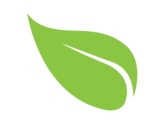 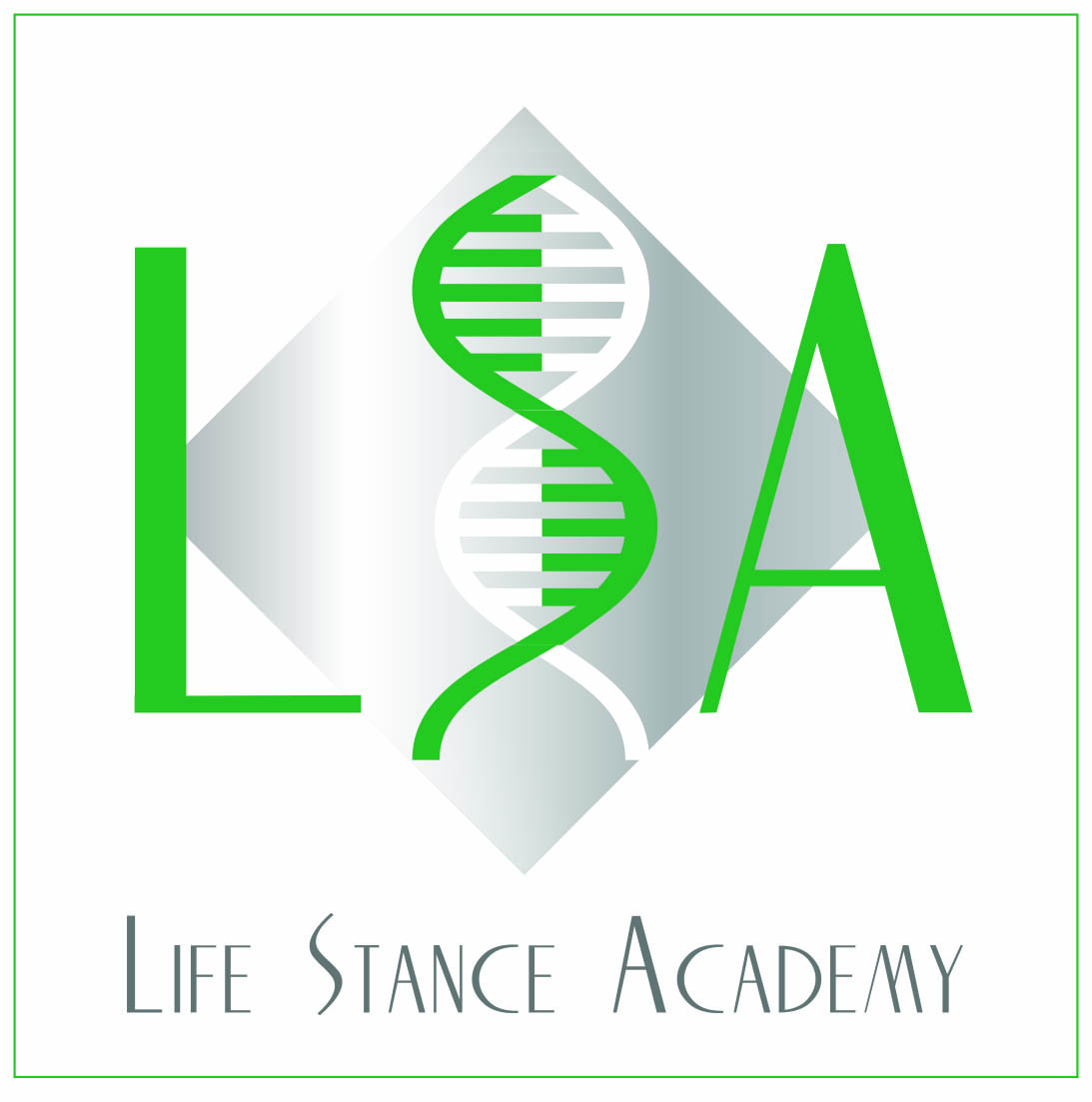 NOM général de la formation (10h-20h)FORMATION PLURIDISCIPLINAIRE EN SANTE HOLISTIQUE (Le programme définitif vous sera envoyé le 15/05)Date de la session : 20 MAI 2018 – Lieu : 11C avenue Charles De Gaulle 94370 Boissy-St-LégerVotre activité (entreprise, collectivité, …)Nom  : 	…………………………………..…………………………………..SECTEUR ACTIVITE et POSTE  : …………………………………..…………………………………..Choisissez  5 formations sur 7  et  inscrivez-vous  aux prestations au choix avec 10% de réduction. Votre inscription est validée par votre paiement, qui ne peut être remboursé qu’en cas de force majeure justifiée et par écrit. Toutes les options que vous choisissez sont payables sur place directement aux prestataires. FORMATIONS : PASS JOURNEE 5 FORMATIONS + attestation + menu (90€) –OPTION : 79€ si vous adhérez à l’association  □ Transformer sa vie en transformant ses piliers (Famille, travail, finances, couple, spiritualité) (Life)□ Naturopathie et Nutrition de la cellule □ Neurosciences et nutrition (Bioforus)□ Comment optimiser son alimentation et son mode de vie (Le Paléo) (Option :  menu personnalisé (10€)□ Remise en forme : transformer votre corps et vivez heureux ! (Option ; Evaluation (10€)  (3SA3)□ Psychologie positive  (Option Bilan d'aptitudes : points forts / points d'effort (JK coach) (30€)□ Libération Emotionnelle : Bienfaits et bien-être (Cœur et conscience)PRESTATIONS (entrée : 10€) (-10% pour tous les Pass journée)□ Conseils en image et estime de soi (Hugg’s Photographie) (options sur place)□ Massage détente et thérapeutique (options sur place)□ Beauté et santé (La santé du cheveu, diagnostic et produits) (options sur place)□ Accessoires et  parures (maroquinerie et prêt-à-porter)□ La santé au naturel et au quotidien (produits naturels variés)□ Restauration  (menu / fastfood)				Fait à…………………………. le ………………………												Signature (nom)Le(la) participant(e)Nom : 	…………………………………..……………………………..Prénom : …………………………………..…………………………..Fonction: …………………………………..…………………………..E-mail : …………………………………..…………………………..Tél : …………………………………..…………………………..Contact administratif/RHNom : 	VIEUX-FORT-GERMANYPrénom : CAMILLE.Fonction: PRESIDENTEE-mail : clubsanteacademy@gmail.comTél : 0787142335